*Os procedimentos da COESF nesse POP estão resumidos pois são bastante complexos e longos, estando previstos em mapeamentos e POPs específicos do próprio setor.ItemPassosDescriçãoResponsável1Gerar Requisição no SIGARequisitante irá acessar o sistema SIGA e gerar requisição do tipo: “Taxa de Inscrição”, preenchendo todos os campos.Guardar o número do processo gerado no SIGA.IMPORTANTE: Esse processo deve ser aberto ANTES do evento, em tempo hábil para tramitação. Deverá ser verificado se a empresa promotora do evento aceita a forma de pagamento via empenho.Requisitante/ Demandante da Unidade2Autorizar a Requisição no SIGA-Gestor da Unidade3Baixar Relatório da Requisição do SIGAApós autorização da requisição, baixar o arquivo do Relatório da Requisição em PDF e deixar reservado.Requisitante/ Demandante da Unidade4Abrir um processo novo no SEINa tela inicial do SEI, clicar na aba “Iniciar Processo” (localizada no menu à esquerda) e escolher o Tipo do Processo: “COESF 03: Pagamento de Taxa de Inscrição em Evento”. Caso não apareçam todas opções, clicar no sinal de “+” para listar todos os processos disponíveis.Preencher os campos:Protocolo: [Escolher: “informado”] Preencher com o número do processo SIGA gerado no item nº 1Tipo do processo: já é preenchido automaticamenteEspecificação: inserir o nome completo do beneficiário da demandaClassificação por assuntos: já é preenchido automaticamenteObservações desta Unidade: [deixar em branco]Interessados: inserir o nome completo do beneficiário da demandaNível de acesso: públicoClicar em “salvar” e o processo será criado.Observação: O número do processo SEI deverá ser o mesmo do SIGA, para tanto, ao criar o processo deve-se escolher o campo: “informado” e preencher o número do processo já criado no SIGA, caso marque a opção “Automático” os número do SIGA e SEI serão diferentes, impossibilitando a efetivação do pagamento.Requisitante/ Demandante da Unidade5Anexar Requisição do SIGA no processoNa barra de ferramentas do processo, clicar no botão “Incluir Documento” e escolher o Tipo do Documento “Externo”.Preencher os campos e clicar em “Confirmar os Dados”:Tipo de documento: RequisiçãoData do documento: data da autorização da requisiçãoNúmero / Nome na Árvore: Preencher o nº da RequisiçãoFormato: Nato DigitalRemetente: [deixar em branco]Interessado: inserir o nome completo do beneficiário da demandaClassificação por assuntos: [deixar em branco]Observações desta Unidade: [deixar em branco]Nível de acesso: públicoRequisitante/ Demandante da Unidade6Anexar documentação do check list no processoNa barra de ferramentas do processo, clicar no botão “Incluir Documento” e escolher o Tipo do Documento: “Externo”.Preencher os campos e clicar em “Confirmar os Dados”:Tipo de documento: AnexoData do documento: data atualNúmero / Nome na Árvore: Preencher o nome do anexo (Ex.: Folder, Prospecto do evento, Resumo do Trabalho, etc)Formato: Nato DigitalRemetente: [deixar em branco]Interessado: inserir o nome completo do beneficiário da demandaClassificação por assuntos: [deixar em branco]Observações desta Unidade: [deixar em branco]Nível de acesso: público***Repetir esse passo até anexar toda a documentação prevista no check list do site da PROPLAN***Requisitante/ Demandante da Unidade7Inserir a Autorização de PagamentoNa barra de ferramentas do processo, clicar no botão “Incluir Documento” e escolher o Tipo do Documento: “COESF: Autorização tx/ Reembolso de Inscrição”.Preencher os campos e clicar em “Confirmar os Dados”:Texto inicial: nenhumDescrição: Autorização de pagamentoClassificação por assuntos: já é preenchido automaticamenteObservações desta Unidade: [deixar em branco]Nível de acesso: públicoRequisitante/ Demandante da Unidade8Preencher, salvar e assinarPreencher o formulário que abrirá automaticamente. Caso não seja possível editar o documento, clicar em “Editar Conteúdo” (no menu de ferramentas).Depois de preencher todos os campos, clicar em “salvar”. Colher as assinaturas no documento do beneficiário e da chefia. (a assinatura é feita com a senha utilizada para entrar no SEI).Requisitante/ Demandante da UnidadeGestor da Unidade9O beneficiário é Discente?Se NÃO, seguir para o Passo 10. Se SIM ir para o Passo 18.Requisitante/ Demandante da Unidade10Evento é Presencial?Se NÃO, seguir para o Passo 11. Se SIM ir para o Passo 18.Requisitante/ Demandante da Unidade11Inserir Ofício endereçado à Gerência de Afastamentos (PROGEPE)No caso de EVENTO ONLINE (VIRTUAL):Na barra de ferramentas do processo, clicar no botão “Incluir Documento” e escolher o Tipo do Documento: “GERAL 01: Ofício”.Preencher os campos e clicar em “Confirmar os Dados”:Texto inicial: nenhumDescrição: [deixar em branco]Classificação por assuntos: já é preenchido automaticamenteObservações desta Unidade: [deixar em branco]Nível de acesso: públicoBeneficiário/ Demandante12Preencher, salvar e assinarPreencher o formulário que abrirá automaticamente. Caso não seja possível editar o documento, clicar em “Editar Conteúdo” (no menu de ferramentas).Informações para o preenchimento pelo beneficiário:Gerar Ofício a ser endereçado à Gerência de Afastamentos, Qualificação e Capacitação (GAQC-PROGEPE) contendo:nome completo do servidor interessado, matrícula SIAPE, CPF, telefone, e-mail, unidade de lotação;o requerimento de análise, indicando no corpo do ofício a cópia do trecho do PDP da UFJF onde está indicada aquela necessidade de desenvolvimentojustificativa da relevância da ação de desenvolvimento alinhada aos objetivos organizacionais da unidade de lotação.Depois de preencher todos os campos, clicar em “salvar” e após clicar em “assinar” (a assinatura é feita com a senha utilizada para entrar no SEI).Beneficiário/ Demandante13Enviar processo para NUDEP.Ir no menu de ferramentas do processo, clicar no ícone “Enviar Processo” e selecionar no campo “Unidade” a unidade “PROGEPE-NUDEP”.Beneficiário/ Demandante14Analisar e Emitir parecer-GAQC- PROGEPE15Parecer é favorável?Se NÃO ir para o Passo 16, se SIM ir para o Passo 18GAQC- PROGEPE16Devolver o Processo para arquivamento naUnidade-GAQC- PROGEPE17Arquivar o processo-Requisitante/ Demandante da Unidade18Enviar o Processo para COESF: Gerência de Execução OrçamentáriaIr no menu de ferramentas do processo, clicar no ícone “Enviar Processo” e selecionar no campo “Unidade” a unidade “COESF-GEO”.GAQC- PROGEPEouRequisitante/ Demandante da Unidade19Analisar processo-Gerência de Execução Orçamentária20Necessita de complementação?Se SIM, ir para o Passo 21. Se NÃO, seguir diretamente para o Passo 25.Gerência de Execução Orçamentária21Diligenciar documentos ao gestor/responsávelIncluir um despacho no processo solicitando complementação dos documentos. Proceder como no Passo 11.Gerência de Execução Orçamentária22Receber o processo e providenciarcomplementação(Anexar documentação complementar – Proceder como nos Passo 6)Beneficiário/ Demandante23Enviar o Processo para COESF: Gerência de ExecuçãoOrçamentáriaIr no menu de ferramentas do processo, clicar no ícone “Enviar Processo” e selecionar no campo “Unidade” a unidade “COESF-GEO”.Beneficiário/ Demandante24Analisar processo Proceder como no Passo 20.Gerência de Execução Orçamentária25Solicitar Dotação Orçamentária para a CoordenadoraCoordenadora irá efetuar a Dotação Orçamentária e autorizar o empenho.Coordenadora COESF26Emitir o empenho e encaminharprocesso para a Secretaria-COESF-Gerência de Execução Orçamentária27Expedir o empenho para empresa e devolver o processo para ciência da UnidadeRequisitante.-Secretaria- COESF28Reabrir processoAPÓS DECORRIDO O EVENTO:Caso o processo esteja temporariamente concluído reabrir o processo na Unidade Requisitante clicando no ícone “reabrir processo”, na barra de ferramentas do processo: 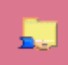 Requisitante/ Demandante da Unidade29Incluir Documentos de Participação no eventoNa barra de ferramentas, clicar no botão “Incluir Documento” e escolher o Tipo de Documento: “Externo”.Preencher os campos e clicar em “Confirmar os Dados”:Tipo de documento: Certificado /ou AnexoData do documento: data do documentoNúmero / Nome na Árvore: [Nota Fiscal / Fatura / Recibo]Formato: digitalizado nessa unidadeTipo de conferência: Documento OriginalRemetente: [deixar em branco]Interessado: inserir o nome completo do beneficiário da demandaClassificação por assuntos: [deixar em branco]Observações desta Unidade: [deixar em branco]Nível de acesso: público***Repetir os passos para cada documento a ser anexadoRequisitante/ Demandante da Unidade30Autenticar DocumentosAcessar o documento anexado. Na barra de ferramentas do processo clicar em “autenticar documento”:   (repetir o passo para cada documento)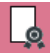 Requisitante/ Demandante da Unidade31Inserir Ofício endereçado à COESFProceder como no Passo 11.Requisitante/ Demandante da Unidade32Preencher, salvar e assinarPreencher o formulário que abrirá automaticamente. Caso não seja possível editar o documento, clicar em “Editar Conteúdo” (no menu de ferramentas).Informações para o preenchimento pelo Gestor:Gerar Ofício a ser endereçado à COESF atestando a Nota Fiscal de realização do evento e confirmando a participação do servidor (TAE/Docente) ou do Discente no evento.Depois de preencher todos os campos, clicar em “salvar” e após clicar em “assinar” (a assinatura é feita com a senha utilizada para entrar no SEI).Gestor da Unidade33Enviar Processo para COESFIr no menu de ferramentas e clicar no ícone “Enviar Processo”. No campo “Unidades” inserir a unidade “COESF: Secretaria”.Requisitante/ Demandante da Unidade34Procedimentos Internos da COESF*– Secretaria-COESF dará entrada na Nota Fiscal e enviará Processo para Gerência de Liquidação (GL-COESF).– GL-COESF realiza os procedimentos da liquidação e envia o processo para Coordenação de Execução e Suporte Financeiro-COESF.– Coordenação autoriza o pagamento e envia o processo para Gerência de Execução Financeira (GEF-COESF).– GEF-COESF realiza a apropriação e pagamento no SIAFI e envia para Gerência de Conformidade e Registro de Gestão (GCRG-COESF).– GCRG-COESF realiza a conformidade e o registro de gestão e envia o processo para ciência e arquivamento na Unidade Requisitante.COESF35Dar ciência e concluir processoIr no menu de ferramentas do processo, clicar no ícone “Concluir Processo”   .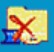 Requisitante/ Demandante da Unidade